ФГБОУ ВО ЮУГМУ Минздрава РоссииКафедра 	Поликлинической терапии и клинической фармакологии	УТВЕРЖДАЮ:Заведующий кафедрой д.м.н. Ю.Ю. Шамурова______________________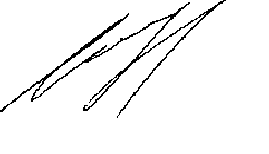  	«01» сентября 2023 г.РАСПИСАНИЕ ЛЕКЦИЙпо образовательной программе 31.08.13 31.08.13 Детская кардиология Функциональная диагностикаДисциплина «Функциональная диагностика»1-год обучения (4 часа, 2 лекции по 2 часа)с 04 июля 2024 г._ по  12 июля  2024 г.ДатаТема  Название Место проведенияПреподаватель 04.07.2024№1Особенности электрокардиограммы у детей в различные периоды жизниЧеркасская, 2, Клиника ЮУГМУ, Поликлиника №2,412 А кабинет Проф. Е.А.Григоричева04.07.2024№2Особенности проведения функциональных методов у детей и интерпретация их результатовЧеркасская, 2, Клиника ЮУГМУ, Поликлиника №2,412 А кабинет Проф. Е.А.Григоричева